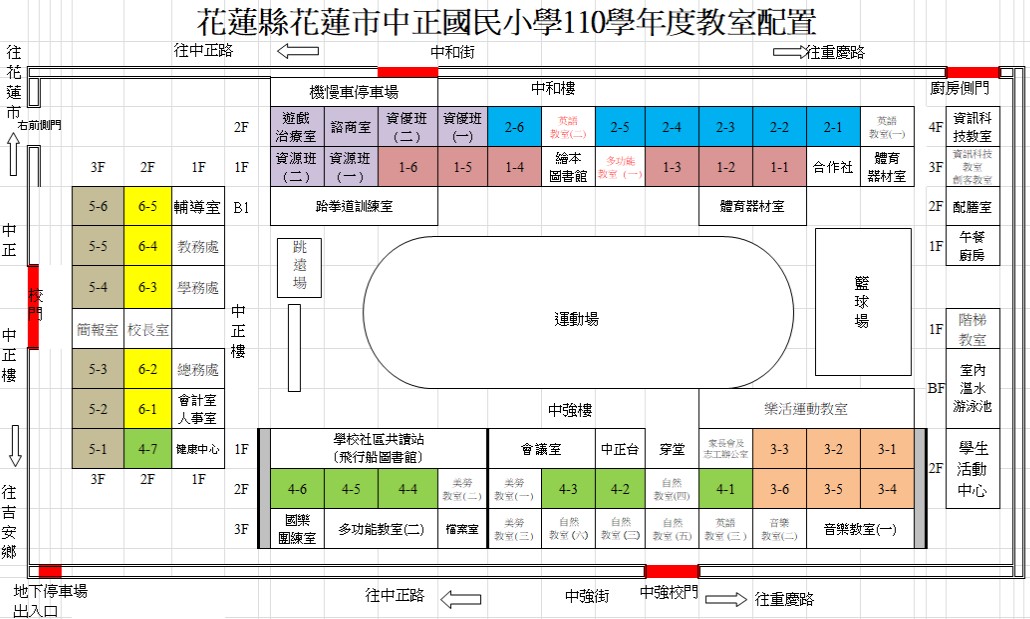 中正樓:501.502.407.601由九號樓梯疏散。503.504.602.603校長室、簡報室由一號樓梯疏散。505.506.604.605由二號樓梯疏散。中和樓:遊療室.諮商室.資優班由二號樓梯疏散。205.206.英語教室(二)由三號樓梯疏散。202.203.204由四號樓梯疏散。201.英語教室(一)由五號樓梯疏散。一樓班級由前方走廊出口疏散。中強樓:305.304.音樂教室(一)由六號樓梯疏散。401.306.音樂教室(二)由七號樓梯疏散402.403.美勞教室(一)由八號樓梯疏散404.405.406.美勞教室(二)由九號樓梯疏散4.其餘樓層教室:  由最接近的樓梯進行疏散